"У войны не женское лицо"Наталья Петровна Соловьева, преподаватель Бобруйского государственного технологического профессионально-технического колледжа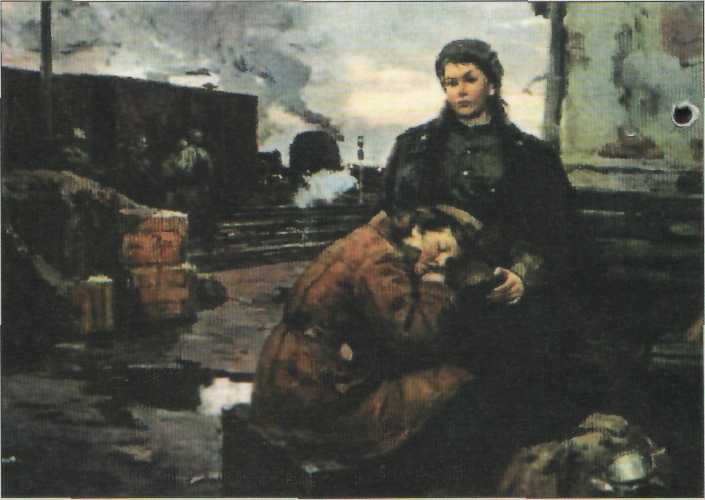 Великая Отечественная война против гитлеровской Германии была священной, освободительной, всенародной. Победу приближали не только мужчины. Нежные, хрупкие девушки и женщины тоже взвалили на себя тяжесть войны. Женщины умели не только ждать, но и стоять за станком, растить детей, воевать.						В. Артамонов. На дорогах войны. 1986 г.Говорят, "у войны не женское лицо", но женщины уходили на фронт. Они помогали раненым, подносили снаряды, они были снайперами, летчиками... Они были солдатами. Слово их тоже было оружием, Анна Ахматова, Ольга Берггольц... Их стихи знали, ждали... На фронт ушла 17-летняя Юлия Друнина, стала медсестрой Вероника Тушнова.Женщина не предназначена для войны, ее место у домашнего очага. "Когда посмотришь на войну нашими, бабьими глазами, так она страшнее страшного", – сказала А. И. Мишутина, сержант, санинструктор. В этих словах простой женщины, которая прошла всю войну и заключена главная идея урока: "У войны не женское лицо".…Милосердие! Слово вещее,Ты и нам сияло во мгле. –Наклонялись над нами женщиныПод огнем на ничьей земле...Вадим ШефнерНе женское это дело – убивать, но тогда, в 41-м, уходили на фронт совсем еще молодые девушки, всеми правдами и неправдами осаждая военкоматы, прибавляя себе год-два, рвались на передовую.Я ушла из детстваВ грязную теплушку,В эшелон пехоты,В санитарный взвод.Дальние разрывы Слушал и не слушалКо всему привыкшийСорок первый год.Я пришла из школыВ блиндажи сырые.От Прекрасной ДамыВ "мать" и "перемать"Потому что имяБлиже, чем"Россия",Не могла сыскать.Юлия Друнина. 1942Вспоминает санинструктор Полина Ноздрачева: "Выстроились мы по росту, я самая маленькая. Командир идет, смотрит, подходит ко мне:– А что это за дюймовочка? Что ты будешь делать? Может, вернешься к маме и подрастешь?А мамы у меня уже не было …"Из воспоминаний минчанки Анны Ивановны Беляй, санинструктора сорок восьмой армии: "Бомбежка. Все бросились в укрытие. И я бегу. Слышу чей-то стон: "Помогите...", но бегу... через несколько минут до меня что-то доходит, я чувствую на плече санитарную сумку и еще стыд. Куда девался страх? Бегу назад: стонет раненый солдат. Бросаюсь к нему перевязывать. Затем второй, третий, четвертый…"Военная статистика свидетельствует, что стоит за таким обыкновенным словом – "работа санинструктора": раненых, контуженных, обожженных было множество, но из ста раненых бойцов семьдесят возвращались в строй.Рассказывает Альбина Александровна Гантимурова, старший сержант, разведчица: "Когда формировалась первая гвардейская дивизия народного ополчения, нас, несколько девчонок, взяли в медсанбат.Позвонила тете:– Ухожу на фронт.На другом конце провода мне ответили:– Марш домой, обед уже простыл...Я повесила трубку. Потом было мне ее жалко. Началась блокада, а она осталась одна, старенькая..."Из воспоминаний Валентины Павловны Чудаевой, сержанта, командира зенитного орудия: "Окончила краткосрочные курсы, очень краткосрочные – 3 месяца училась. И вот я командир орудия. И, значит, меня в тысяча триста пятьдесят седьмой полк". "Первое время из носа и ушей кровь шла... Ночью еще не так страшно, а днем очень страшно. Кажется, что самолет прямо на тебя летит, именно на твое орудие. На тебя идет. Сейчас он всю тебя, всю превратит ни во что. Это все не для девушки..."Из воспоминаний Ирины Ивановны Бахчиревой, связистки: "Никогда бы не пошла в связь. И не согласилась бы, потому что не понимала, что это тоже воевать. "Армия без связи как человек без крови". У меня был хороший музыкальный слух. Мама этим очень гордилась. Когда началась война, я решила, что мой слух может пригодиться. На фронте я стану связисткой..."Пока наши союзники медлили с открытием второго фронта в Европе, они, наши женщины, в первый же день войны открыли его у себя. Открыли своим героическим трудом...Огонь для войны во время войны в основном готовили женщины. Снаряды, бомбы, патроны – это почти целиком дело их чутких, милых рук. Но и не только это...Они запрягались вместо лошадей в телеги, сани, тянули за собой плуги. Они были на полях и фермах, чтобы накормить фронт, накормить страну.Михаил ИсаковскийРУССКОЙ ЖЕНЩИНЕ…Да разве об этом расскажешь, – В какие ты годы жила!Какая безмерная тяжестьНа женские плечи легла!..В то утро простился с тобоюТвой муж, или брат, или сын,И ты со своею судьбоюОсталась один на один.Один на один со слезами,С несжатыми в поле хлебамиТы встретила эту войну.И все – без конца и без счета – Печали, труды и заботыПришлись на тебя на одну.Одной тебе – волей-неволей, –А надо повсюду поспеть;Одна ты и дома и в поле,Одной тебе плакать и петь.А тучи свисают все ниже,А громы грохочут все ближе,Все чаще недобрая весть.И ты перед всею страною,И ты перед всею войноюСказалась – какая ты есть.Ты шла, затаив свое горе,Суровым путем трудовым,Весь фронт, что от моря до моря,Кормила ты хлебом своим.В холодные зимы, метели,У той у далекой чертыСолдат согревали шинели,Что сшила заботливо ты.Бросалися в грохоте, в дымеСоветские воины в бой.И рушились вражьи твердыниОт бомб, начиненных тобой.За все ты бралася без страха.И, как в поговорке какой,Была ты и пряхой, и ткахой,Умела – иглой и пилой.Рубила, возила, копала, – Да разве же все перечтешь?А в письмах на фронт уверяла,Что будто б отлично живешь.Бойцы твои письма читали,И там, на переднем краю,Они хорошо понималиСвятую неправду твою.И воин, идущий на битвуИ встретить готовый ее,Как клятву шептал, как молитву,Далекое имя твое…1945Из воспоминаний Елены Уразовой: "Мне предложили возглавить женский тракторный отряд из 6-ти девушек, которые до этого никогда не работали на тракторе, но очень хотели научиться, чтобы помочь фронту. В газетах тогда писали: "Фронт крепок тылом. Каждый колос, полный зерна, каждый хорошо отремонтированный трактор – удар по врагу!" Да, голодный солдат – не солдат, не устоять ему против врага, не сладить с ним. И я согласилась".Вспоминает Елена Чухнюк, машинист паровоза: "От грохота разрывов бомб почти все члены бригады оглохли. Объяснялись больше жестами. Во время одной бомбежки мне распороло мышцы ноги. Я стала изрядно хромать, но уйти с паровоза отказалась. Разве это было можно? Ведь в городе-герое люди умирали, но не отступали!"Только в Беларуси в партизанских отрядах находилось около 60 тысяч женщин-патриоток. Подполье и партизанство были необычными формами войны. Они требовали от людей особых качеств. У них не было тыла. Всякая ошибка ежеминутно могла стоить жизни. И эта борьба требовала жертв. Особенно тяжким испытаниям подвергалась женщина, потому что она была не только партизанкой, подпольщицей, а и матерью, женой, дочерью.Говорит слуцкая подпольщица Мария Тимофеевна Савицкая-Радюкович: "Ребенок у меня был маленький. Три месяца, я с ним на задание ходила. Комиссар отправлял, а сам плакал: "Душа болит". Медикаменты из города приносила, бинты, сыворотку... между ручек и между ножек положу, пеленочками перевяжу и несу. В лесу раненые умирают. Надо идти… чтобы была температура, ребеночек плакал, солью его натирала... и чесночок клала... Подхожу к посту: "Тиф, пан... Тиф ..", они кричат, чтобы скорее уходила… Как пройдем посты, войду в лес, плачу-плачу. Кричу! Так дитятко жалко. А через день-два опять иду… Надо..."Слово партизанке Эмилии Алексеевне Николаевой: "Когда у нас появились пленные, я после всего перенесенного, после унижений, думала, что никакой жалости от меня им не будет. Однажды целую партию пленных пригнали... Мы с моей подружкой говорим: "Hy... теперь мы над ними поиздеваемся, как они над нами". Но нет, не так наш человек воспитан, не можешь ударить пленного, особенно если он пожилой человек, не поднимается даже рука... "Из воспоминаний Софии Адамовны Кунцевич, которая дошла до Берлина и написала на стенах рейхстага: "Я пришла в Берлин, чтобы убить войну". "Я думала, что когда мы войдем в Германию, то у меня ни к кому жалости не будет. Почему я должна жалеть его ребенка, когда он убил моего? Почему я должна пожалеть его мать, когда мою он повесил?.. Хотелось увидеть их жен, их матерей, которые родили таких сыновей. Как они будут смотреть нам в глаза?Все мне вспомнилось, и думаю: "Что же будет со мной? С нашими солдатами? Мы все помним... "Пришли в какой-то поселок, дети бегают – голодные, несчастные. И я, которая клялась, что всех их ненавижу, я брала у своих хлопцев все, что у них есть, что осталось от пайка, любой кусочек сахара, и отдавала детям, немецким детям. Безусловно, я не забыла, я помнила про все, но смотреть спокойно в голодные детские глаза я не могла".Может ли человек иметь одно сердце для ненависти, а другое для любви? Одно сердце у женщины. И это сердце умеет не только ненавидеть, но и любить и прощать. Женщины военного времени – скромные и красивые своей юностью, непобедимой женственностью, которую не убила, а только ярче высветила война.Из воспоминаний Тамары Степановны Умнягиной: "Майские дни сорок пятого... Помню, что фотографировались. Были очень счастливы… Что бы кто ни говорил, я слышала одно слово – ПОБЕДА!"Много лет после окончания войны каждую ночь во сне фронтовички ходили в атаку, в разведку. Много лет после окончания войны матери и жены ждали своих сыновей и мужей, не вернувшихся с фронта. Они все надеялись на чудо.Все, что мы знаем о женщине, лучше всего вмещается в слово "милосердие". Есть и другие слова – сестра, жена, друг и самое высокое – МАТЬ. Но разве не присутствует в их содержании и милосердие как суть, как назначение, как конечный смысл? Женщина дает жизнь, женщина оберегает жизнь. Женщина и жизнь – синонимы. Именно во имя жизни женщина мир спасала, была дочерью, матерью, женой, сестрой и солдатом. Поклонимся низко ей до самой земли, ее великому милосердию…Соловьева, Н. П. "У войны не женское лицо" / Н. П. Соловьева // Литература в школе. — 2008. — № 4. — С. 46—47.